Call to Order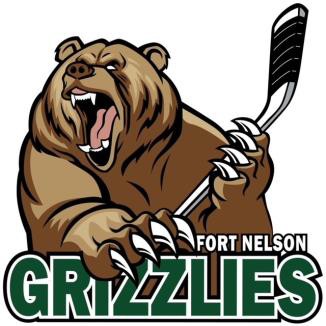 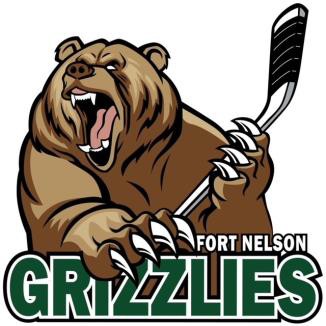 In Attendance/Absent (crossed out)Brandan SmithCarla NobleChris HallHeather ElingHeather RobinsonHolly LerouxJamie SmithJenn ThomasKai PotterKrissy TaylorKrista Pearson			Lacey CoutuLarissa WitowskiLisa RowleyMegan BulleyRyan BulleyShastine Fischer			Sonny OlkhTracey MuiseNotes recorded by Krista Pearson7:02 PM Opening/Call to order by Shastine FischerAcceptance of previous meeting minutes. 1st – Larissa2nd – LaceyExecutive ReportsPresident - Shastine FischerNothing to reportVice President – Sonny OlkhNothing to reportTreasurer - VACANT Same since last monthSecretary – Krista PearsonIf kids are missing sticks or other gear ask rec staff. They keep some in the Zamboni room so they are not stolen out of lost and found. Head Coach – Brandan SmithPucks for each division. Tell your coaches. Keep all your pucks and cones in your locker.Junior Girls have the first locker. Novice is sharing with Bantams. Pre-Novice does not have a locker.Do not leave equipment on the floor.No personal equipment or belongings should be stored in the Minor Hockey storage room.Another coach available getting paperwork if any team is needing him.Head Referee - Kai PotterAbsentRisk Manager – Ryan BulleyNothing to reportRegistrar - Heather Robinson –Team splits, entering rosters. Peewees who are AP’ing need to put on roster now.Publicity – Open  vacantIce Coordinator – Lisa RowleyNew schedule up. Lots of juggling for a balanced schedule.Gaming Coordinator - Holly LerouxApplied for the $1000 grant in aid50/50 is open until the end of March. Just need one day notice to Holly.   Fundraiser – Krissy TaylorTons of orders for the gear.Black adult hoodies that we will keep on hand $60 to sell.Putting out a fundraiser for hockey bags. $150. Come with kids name. not here for Christmas. Great quality.Put out a 50/50 cash draw starting now until Christmas. Tickets for everyone to sell. 1 hour per book.Sponsorship received from BGS Contracting and Whitebear.Heather have map for the boards to Krissy for board fundraising.Equipment Manager - Chris HallAbsentU-7 – Tracey MuiseAbsentU-9 – Megan BulleyAbsentU-11 – Heather ElingNothing reportU-13– Larissa WitowskiNothing to ReportU-15– Jamie SmithNothing to ReportU18– Carla NobleShastine did you talk to Potter about weekly games? Complaints from parents of volunteer hours. Parents have no way to make up volunteer hours. Someone to take over attendance for Midget team. Krissy will hand over volunteer hours through fundraising to parents of other divisions. Players really want to play some games. NERHL– Carla NobleHave already 15 game changes. Some of them we goofed up- now fixed.Everyone has their schedule. Still more changes to come. Mostly bantam and midgetMeeting was 7 hours.There are conflicts with Curling Lounge and NERHL games so not always open for the games (lots due to Christmas parties).Checked in with the jerseys with Jamie Kay (Jamie Kay Designs). Maybe be ready by the end of November, but it’s the height of jersey season. Would suggest to use a different company for jerseys next time. Hasn’t been happy with service.Need more socks to sell. No small socks. Junior girls need white socks.Mascot name: Mirwin (will have a note on the jersey in memory of Mike Irwin)Junior Female-Jennifer ThomasWe are going to Taylor in Dec., we have a goalie for the season and we need a roster from Heather. Senior Female-Lacey CoutuIf the schedule stays the same with Tuesday and Thursdays we will lose both of our coaches. Goalies, we are trying out 2 girls right now but they still want to be players. A players parent reached out to see if they can use the logo from last year then donate back. She got approval last year. For the jackets, women of industry want to price out the jackets they will donate money then can we get a logo. They want to sponsor each girl a jacket. Girls want to see if they can get grey jackets with our logo? The girls want to be different, FNMH has to think about branding, will have to be the same as Junior girls. Lacey reached out to Style Rite but the jacket looks too manly, Krissy thinks Lacey should reach out to owner. Decided they can change the style of jacket but keep the same colors. Decided to table this Lacey reach out to girls let us know. New BusinessShastine: CUPE donated goalie gear. CUPE sticker for new goalie helmetOn Nov 17-19 Broken Stick Hockey Tourney. Shawna Wark looking for volunteers for scorekeeping to make money for travel team. U13 volunteered, Sonny and Krista. Meeting Adjourned at 8:21 PM     1st – Krissy 2nd – LaceyNext meeting December 7th, 2022 at VIC